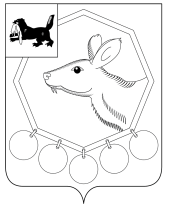 02.03.2018 №_47п/18РОССИЙСКАЯ ФЕДЕРАЦИЯИРКУТСКАЯ ОБЛАСТЬМУНИЦИПАЛЬНОЕ ОБРАЗОВАНИЕ«БАЯНДАЕВСКИЙ РАЙОН»АДМИНИСТРАЦИЯ       ПОСТАНОВЛЕНИЕ ОБ ОБРАЗОВАНИИ РЕЗЕРВНЫХ ИЗБИРАТЕЛЬНЫХ УЧАСТКОВ НА ТЕРРИТОРИИ МО «БАЯНДАЕВСКИЙ РАЙОН»ДЛЯ ПРОВЕДЕНИЯ ГОЛОСОВАНИЯ И ПОДСЧЕТА ГОЛОСОВ ИЗБИРАТЕЛЕЙ НА ВЫБОРАХ На основании ст. 19 Федерального закона  от 12 июня 2002 г. № 67-ФЗ «Об основных гарантиях избирательных прав и права на участие  в референдуме граждан  Российской Федерации», ст.ст. 33, 48 Устава муниципального образования «Баяндаевский район», ПОСТАНОВЛЯЮ:1. Для проведения голосования и подсчета голосов, в целях создания максимальных удобств для избирателей на выборах образовать на территории муниципального образования «Баяндаевский район» резервные избирательные участки в административных центрах каждого муниципального образования района:Избирательный участок № 161. Центр – с. Васильевка, ул. Центральная, д. 8, помещение средней школы.Избирательный участок № 163. Центр  – с. Тургеневка, ул. Советская, д. 50, помещение Дома Досуга.Избирательный участок № 164. Центр – с. Половинка, ул. Фрунзе, д. 15, помещение средней школы.Избирательный участок № 167. Центр – с. Покровка, ул. Молодежная, д. 1, помещение детского сада.Избирательный участок № 168. Центр – с. Баяндай, пер. Строительный, д. 1, помещение Управление образования АМО «Баяндаевский район».Избирательный участок № 169. Центр – д. Люры, ул. Горького, 10, помещение здание библиотеки.Избирательный участок № 171. Центр – с. Ользоны, ул. Титова, д. 11, помещение школы.Избирательный участок № 173. Центр – д.Загатуй, ул. Микрорайон-1, д.38, помещение детского сада.Избирательный участок № 177. Центр – д. Бадагуй, ул. Трактовая, д. 3, помещение  администрации МО «Гаханы».Избирательный участок №178. Центр – с. Нагалык, п/к Школьный, д.3/2, помещение  администрации МО «Нагалык».Избирательный участок № 181. Центр – с. Хогот, ул. Трактовая, д. 65, помещение администрации.Избирательный участок № 186. Центр – с. Байша, ул. Заречная, д. 1 помещение детского сада.2. Опубликовать настоящее постановление в газете «Заря», а также на официальном сайте МО «Баяндаевский район» в информационно-телекоммуникационной сети «Интернет». Мэр муниципального образования«Баяндаевский район»А.П. Табинаев